GULBENES NOVADA DOMES LĒMUMSGulbenēPar iekšējā normatīvā akta “Grozījumi Gulbenes novada domes 2023.gada 31.augusta noteikumos Nr.GND/IEK/2023/24 “Valsts budžeta mērķdotācijas un pašvaldības budžeta finansējuma sadales kārtība Gulbenes novada pašvaldības dibinātajās izglītības iestādēs” izdošanuGulbenes novada dome 2023.gada 31.augustā pieņēma noteikumus Nr. GND/IEK/2023/24  “Valsts budžeta mērķdotācijas un pašvaldības budžeta finansējuma sadales kārtība Gulbenes novada pašvaldības dibinātajās izglītības iestādēs”, ar kuriem noteikta kārtība, kādā Gulbenes novada pašvaldība sadala valsts budžeta mērķdotācijas un pašvaldības budžeta finansējumu pedagogu un darbinieku samaksai Gulbenes novada pašvaldības dibinātājās izglītības iestādēs.Gulbenes novada Izglītības pārvalde ir sagatavojusi un virza Gulbenes novada domei izskatīšanai grozījumus šajos noteikumos. Tiek virzīts priekšlikums: paredzēt, ka finansējuma apmēru iestādes vadītāja vietnieka slodzei piešķir ne mazāk kā 80 % apmērā no izglītības iestādes vadītājam Ministru kabineta 2016.gada 5.jūlija noteikumu Nr.445 “Pedagogu darba samaksas noteikumi” 1.pielikuma 3.tabulā noteiktās zemākās mēneša darba algas likmes, ievērojot, ka vadītāja vietniekam darba algas likme nav zemāka par izglītības metodiķa zemāko mēneša darba algas likmi, attiecīgi grozot noteikumu 18.punktu;šo noteikumu 3.pielikumu izteikt jaunā redakcijā.Ņemot vērā augstāk minēto un pamatojoties uz Pašvaldību likuma 4.panta pirmās daļas 4.punktu, kas nosaka, ka viena no pašvaldības autonomajām funkcijām ir gādāt par iedzīvotāju izglītību, tostarp nodrošināt iespēju iegūt obligāto izglītību un gādāt par pirmsskolas izglītības, vidējās izglītības, profesionālās ievirzes izglītības, interešu izglītības un pieaugušo izglītības pieejamību, Izglītības likuma 60.panta pirmo daļu, kas nosaka, ka izglītības iestāžu dibinātāji nodrošina šo iestāžu finansējumu, ievērojot Ministru kabineta noteikto izglītības programmu īstenošanas izmaksu minimumu uz vienu izglītojamo, izglītības iestāžu uzturēšanas un saimnieciskos izdevumus, tai skaitā saimnieciskā personāla darba algas, kā arī ar starptautisko sadarbību saistītos izdevumus, izglītojamo uzturēšanas izdevumus izglītības iestādē, un trešo daļu, kas, cita starpā, nosaka, ka izglītības iestādē īstenojamo izglītības programmu izmaksas ietver izdevumus, kas nepieciešami izglītības programmas īstenošanā iesaistīto pedagogu darba samaksai, izglītības iestādes nodrošināšanai ar mācību līdzekļiem, tās saimnieciskajiem izdevumiem, kā arī citiem nepieciešamajiem izdevumiem; pedagogu darba samaksa valsts vai pašvaldības izglītības iestādēs, kā arī valsts augstskolu vidējās izglītības iestādēs, tajā skaitā bērnu no piecu gadu vecuma izglītošanā nodarbināto pedagogu darba samaksa, kā arī pedagogu darba samaksa speciālās pirmsskolas izglītības iestāžu speciālās izglītības grupās un vispārējās izglītības iestāžu speciālās izglītības grupās tiek nodrošināta no valsts budžeta līdzekļiem un valsts budžeta mērķdotācijām; pārējo pedagogu, kas īsteno pirmsskolas izglītības programmas pašvaldības izglītības iestādēs, darba samaksa, ja citos likumos nav noteikts citādi, tiek nodrošināta no pašvaldības budžeta; pašvaldības var piedalīties valsts un pašvaldību izglītības iestāžu īstenoto izglītības programmu pedagogu darba samaksas finansēšanā, Ministru kabineta 2016.gada 5.jūlija noteikumu Nr.445 “Pedagogu darba samaksas noteikumi” 32.punktu, kas nosaka pedagoga darba slodzi, kas atbilst vienai mēneša darba algas likmei, un 35.punktu, kas nosaka, ka, nosakot pedagoga slodzi, izglītības iestādes vadītājs ņem vērā izglītojamo skaitu klasē un mācību priekšmetu, ko pedagogs māca, kā arī izglītības iestādes dibinātāja noteikto kārtību pedagogu slodžu sadalei, atklāti balsojot: ar … balsīm "Par" (…), "Pret" – …, "Atturas" – ….., “Nepiedalās" – …., Gulbenes novada dome NOLEMJ:IZDOT iekšējo normatīvo aktu “Grozījumi Gulbenes novada domes 2023.gada 31.augusta noteikumos Nr.GND/IEK/2023/24 “Valsts budžeta mērķdotācijas un pašvaldības budžeta finansējuma sadales kārtība Gulbenes novada pašvaldības dibinātajās izglītības iestādēs”” (pielikumā).Gulbenes novada domes priekšsēdētājs				         		A.CaunītisSagatavoja: D.Kablukova, G.UpītePielikums Gulbenes novada domes 2024.gada __.janvāra lēmumam Nr. GND/2024/____Gulbenē2024.gada __.janvārī				Nr. GND/IEK/2024/____Grozījumi Gulbenes novada domes 2023.gada 31.augusta noteikumos Nr.GND/IEK/2023/24 “Valsts budžeta mērķdotācijas un pašvaldības budžeta finansējuma sadales kārtība Gulbenes novada pašvaldības dibinātajās izglītības iestādēs”Izdoti saskaņā ar Izglītības likuma 60.panta pirmo un trešo daļu un Ministru kabineta 2016.gada 5.jūlija noteikumu Nr.445 “Pedagogu darba samaksas noteikumi” 32. un 35.punktuIzdarīt Gulbenes novada domes 2023.gada 31.augusta noteikumos Nr.GND/IEK/2023/24 “Valsts budžeta mērķdotācijas un pašvaldības budžeta finansējuma sadales kārtība Gulbenes novada pašvaldības dibinātajās izglītības iestādēs” šādus grozījumus:Izteikt  18.punktā šādā redakcijā: “18. Izglītības iestādes vadītāja, vadītāja vietnieka, lietveža, personāla speciālista, datortīklu administratora/datortehniķa,  projektu asistenta, laboranta vispārējās izglītības iestādē, kas īsteno vispārējās vidējās izglītības programmas, un medmāsas/ārsta palīga slodžu skaitu nosaka saskaņā ar šo noteikumu 2.pielikumu. Finansējuma apmēru iestādes vadītāja vietnieka slodzei piešķir ne mazāk kā 80 % apmērā no izglītības iestādes vadītājam Ministru kabineta 2016.gada 5.jūlija noteikumu Nr.445 “Pedagogu darba samaksas noteikumi” 1.pielikuma 3.tabulā noteiktās zemākās mēneša darba algas likmes, ievērojot, ka vadītāja vietniekam darba algas likme nav zemāka par izglītības metodiķa zemāko mēneša darba algas likmi. Finansējuma apmēru par noteikto darba slodzi lietvedim, personāla speciālistam, datortīklu administratoram/datortehniķim un laborantam vispārējās izglītības iestādē, kas īsteno vispārējās vidējās izglītības programmas, aprēķina atbilstoši Gulbenes novada pašvaldības amatpersonu un darbinieku atlīdzības nolikumam.”Izteikt noteikumu 3.pielikumu jaunā redakcijā (pielikumā).Gulbenes novada domes priekšsēdētājs					A.CaunītisPielikums 2024.gada __.janvāra iekšējam normatīvajam aktam Nr. GND/IEK/2024/____ “Grozījumi Gulbenes novada domes 2023.gada 31.augusta noteikumos Nr.GND/IEK/2023/24 “Valsts budžeta mērķdotācijas un pašvaldības budžeta finansējuma sadales kārtība Gulbenes novada pašvaldības dibinātajās izglītības iestādēs”” “3.pielikumsGulbenes novada domes 2023.gada 31.augusta noteikumiem Nr. GND/IEK/2023/24“Valsts budžeta mērķdotācijas un pašvaldības budžeta finansējuma sadales kārtība Gulbenes novada pašvaldības dibinātajās izglītības iestādēs”Izglītības iestāžu vadītāju mēneša darba algas likmes paaugstināšanas kritērijiIzglītības iestāžu vadītāju mēneša darba algas likmes paaugstināšanas kritēriji tiek izvērtēti un algas likmes paaugstinājums noteikts uz kārtējo mācību gadu.Darba algas likmes paaugstinājumu nosaka 0,5% apmērā par katru iegūto punktu no zemākās mēneša darba algas likmes, kura noteikta Ministru kabineta 2016.gada 5.jūlija noteikumu Nr.445 “Pedagogu darba samaksas noteikumi” 1.pielikuma 3.tabulā.Pirmsskolas izglītības iestāžu vadītājiem, kuru iestādēs izglītojamo skaits iestādē ir vismaz 100, mēneša darba algas likmi nosaka Ministru kabineta 2016.gada 5.jūlija noteikumu Nr.445 “Pedagogu darba samaksas noteikumi” 1.pielikuma 3.tabulā noteiktajai zemākajai mēneša darba algas likmei piemērojot koeficientu 1,03 un noteikto paaugstinājumu.Izglītības iestāžu vadītājiem, kuru iestādēs izglītojamo skaits iestādē ir vismaz 1000, mēneša darba algas likmi nosaka Ministru kabineta 2016.gada 5.jūlija noteikumu Nr.445 “Pedagogu darba samaksas noteikumi” 1.pielikuma 3.tabulā noteiktajai zemākajai mēneša darba algas likmei piemērojot koeficientu 1,05 un noteikto paaugstinājumu.Sveķu pamatskolas direktoram mēneša darba algas likmi nosaka Ministru kabineta 2016.gada 5.jūlija noteikumu Nr.445 “Pedagogu darba samaksas noteikumi” 1.pielikuma 3.tabulā noteiktajai zemākajai mēneša darba algas likmei piemērojot koeficientu 1,1 un noteikto paaugstinājumu.Uzsākot darba tiesiskās attiecības, izglītības iestādes vadītājam mēneša darba algas likmi nosaka atbilstoši Ministru kabineta 2016.gada 5.jūlija noteikumu Nr.445 “Pedagogu darba samaksas noteikumi” 1.pielikuma 3.tabulā noteiktajai zemākajai mēneša darba algas likmei. Beidzoties pārbaudes laikam, izglītības iestādes vadītājam mēneša darba algas likmi nosaka saskaņā ar šo noteikumu 3.pielikumu.Gadījumā, ja dibinātāja pieņemtie lēmumi (reorganizācija, citu programmu īstenošanas vietu noteikšana utml.) maina izglītības iestādes vadītāja darba apstākļus, kas saistīti ar šo noteikumu 3.pielikuma tabulas 2.,4. un 5.punktos noteikto, vadītāja noteikto mēneša darba algas likmi pārskata.Izglītības iestādes vadītāja mēneša darba algas likmi apstiprina ar Pašvaldības izpilddirektora rīkojumu, veicot attiecīgus grozījumus darba līgumā.”Gulbenes novada domes priekšsēdētājs					A.Caunītis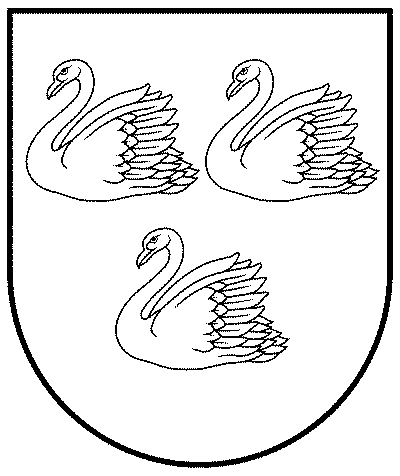 GULBENES NOVADA PAŠVALDĪBAReģ.Nr.90009116327Ābeļu iela 2, Gulbene, Gulbenes nov., LV-4401Tālrunis 64497710, mob.26595362, e-pasts; dome@gulbene.lv, www.gulbene.lv2024.gada ___.janvārī                     Nr.GND/2024/_____        (protokols Nr.__; ____.p)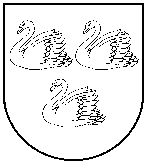 GULBENES NOVADA PAŠVALDĪBAGULBENES NOVADA PAŠVALDĪBAGULBENES NOVADA PAŠVALDĪBAReģ. Nr. 90009116327Reģ. Nr. 90009116327Reģ. Nr. 90009116327Ābeļu iela 2, Gulbene, Gulbenes nov., LV-4401Ābeļu iela 2, Gulbene, Gulbenes nov., LV-4401Ābeļu iela 2, Gulbene, Gulbenes nov., LV-4401Tālrunis 64497710, mob.26595362, e-pasts: dome@gulbene.lv, www.gulbene.lvTālrunis 64497710, mob.26595362, e-pasts: dome@gulbene.lv, www.gulbene.lvTālrunis 64497710, mob.26595362, e-pasts: dome@gulbene.lv, www.gulbene.lvN.p.k.KritērijsMaks. punktiIegūtie punktiIestādes vadītāja komentāri/skaidrojumi1.Nepārtraukts darba stāžs direktora/vadītāja amatā vienā izglītības iestādēNepārtraukts darba stāžs direktora/vadītāja amatā vienā izglītības iestādēNepārtraukts darba stāžs direktora/vadītāja amatā vienā izglītības iestādēNepārtraukts darba stāžs direktora/vadītāja amatā vienā izglītības iestādē3 līdz 5 gadi26 un vairāk gadi32.Izglītības iestādē nodrošinātas programmas attiecīgo izglītības pakāpju izglītojamiem (punkti summējas)Izglītības iestādē nodrošinātas programmas attiecīgo izglītības pakāpju izglītojamiem (punkti summējas)Izglītības iestādē nodrošinātas programmas attiecīgo izglītības pakāpju izglītojamiem (punkti summējas)Izglītības iestādē nodrošinātas programmas attiecīgo izglītības pakāpju izglītojamiem (punkti summējas)pirmsskolas izglītības pakāpe1pamatizglītības pakāpe1vidējās izglītības pakāpe1profesionālās izglītības pakāpe13.Izglītības iestādē īstenotas izglītības programmasIzglītības iestādē īstenotas izglītības programmasIzglītības iestādē īstenotas izglītības programmasIzglītības iestādē īstenotas izglītības programmaspar katru speciālās izglītības programmu14.Izglītības iestādes darbinieku skaitsIzglītības iestādes darbinieku skaitsno 20 līdz 40 darbiniekiem1no 41 līdz 99 darbiniekiem2vairāk kā 100 darbinieki35.Izglītības iestādes vadītāja darba intensitātes palielināšanās (punkti summējas)Izglītības iestādes vadītāja darba intensitātes palielināšanās (punkti summējas)Izglītības iestādes vadītāja darba intensitātes palielināšanās (punkti summējas)Izglītības iestādes vadītāja darba intensitātes palielināšanās (punkti summējas)par katru programmas īstenošanas vietu1par iestādes internāta/dienesta viesnīcas darbības/pirmsskolas nakts grupas administrēšanu (ja nav viesnīcas vadītāja)1par sporta būves darbības administrēšanu, ja tā tiek izmantota kopienas vai pašvaldības iestāžu darbības nodrošināšanai 1vadītājs koordinē skolēnu autobusu pārvadājumus16.Izglītības iestādes ieguldījums finanšu resursu piesaistē (punkti summējas)Izglītības iestādes ieguldījums finanšu resursu piesaistē (punkti summējas)Izglītības iestādes ieguldījums finanšu resursu piesaistē (punkti summējas)Izglītības iestādes ieguldījums finanšu resursu piesaistē (punkti summējas)aizvadītajā mācību gadā iestādē īstenoti vietējā mēroga (novads, reģions) projekti finanšu resursu piesaistē  1aizvadītajā mācību gadā iestādē īstenoti valsts mēroga projekti, kas veicina finanšu piesaisti, pedagogu tālākizglītību, veicina izglītojamo pieredzes apmaiņu1aizvadītajā mācību gadā iestādē īstenoti starptautiski projekti (projektā piedalās starptautiskie partneri, izglītības iestāde ir projekta vadošais partneris u.c.), piesaistīti finanšu resursi17.Izglītojamo sasniegumi (punkti summējas)Izglītojamo sasniegumi (punkti summējas)Izglītojamo sasniegumi (punkti summējas)Izglītojamo sasniegumi (punkti summējas)izglītojamiem ir sasniegumi novada mēroga pasākumosattiecināms tikai uz vispārējās izglītības iestādēm (t.sk. pirmsskolām)1izglītojamiem ir sasniegumi reģiona mēroga pasākumos (olimpiādēs, skatēs, sacensībās u.c.)attiecināms tikai uz vispārējās izglītības iestādēm (t.sk. pirmsskolām)1izglītojamiem ir sasniegumi valsts mēroga pasākumos (mēroga pasākumos (olimpiādēs, skatēs, sacensībās u.c.)attiecināms uz visām izglītības iestādēm1izglītojamiem ir sasniegumi starptautiskā mēroga pasākumos (olimpiādēs, skatēs, sacensībās u.c.)attiecināms uz visām izglītības iestādēm18.Izglītības iestādes pedagogu resursi (dati tiks izgūti no VIIS 30.augustā)Izglītības iestādes pedagogu resursi (dati tiks izgūti no VIIS 30.augustā)Izglītības iestādes pedagogu resursi (dati tiks izgūti no VIIS 30.augustā)Izglītības iestādes pedagogu resursi (dati tiks izgūti no VIIS 30.augustā)iestāde nodrošināta ar atbilstošas izglītības un kvalifikācijas pedagogiem, pedagogu profesionālās kompetences pilnveide atbilst normatīvajos aktos noteiktajam 1Kopā: